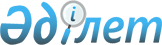 Осакаров аудандық мәслихатының "Осакаров ауданының кенттерінің, ауылдық округтарының 2023-2025 жылдарға арналған бюджеті туралы" 2022 жылғы 23 желтоқсандағы 29 сессиясының № 332 шешіміне өзгерістер енгізу туралыҚарағанды облысы Осакаров аудандық мәслихатының 2023 жылғы 17 мамырдағы № 4/39 шешімі
      Осакаров аудандық мәслихат ШЕШТІ:
      1. Осакаров аудандық мәслихатының "Осакаров ауданының кенттерінің, ауылдық округтарының 2023-2025 жылдарға арналған бюджеті туралы" 2022 жылғы 23 желтоқсандағы 29 сессиясының № 332 шешіміне (нормативтік құқықтық актілерді мемлекеттік тіркеу тізілімінде № 176322 болып тіркелген) мынадай өзгерістер енгізілсін:
      1 - тармақ жаңа редакцияда жазылсын:
      "1. Осакаровка кентінің 2023-2025 жылдарға арналған бюджеті 1, 2, 3, 4 қосымшаларға сәйкес, оның ішінде 2023 жылға келесі көлемдерде бекітілсін:
      1) кірістер – 297 780 мың теңге, оның ішінде:
      салықтық түсімдер – 71 528 мың теңге;
      негізгі капиталды сатудан түсетін түсімдер – 1 873 мың теңге;
      трансферттер түсімі – 224 379 мың теңге;
      2) шығындар – 322 586 мың теңге;
      3) таза бюджеттік кредиттеу – 0 мың теңге, оның ішінде:
      бюджеттік кредиттер – 0 мың теңге;
      бюджеттік кредиттерді өтеу – 0 мың теңге;
      4) қаржы активтерiмен жасалатын операциялар бойынша сальдо – 0 мың теңге, оның iшiнде:
      қаржы активтерін сатып алу – 0 мың теңге;
      мемлекеттің қаржы активтерін сатудан түсетін түсімдер – 0 мың теңге;
      5) бюджет тапшылығы (профициті) - -24 806 мың теңге;
      6) бюджет тапшылығын қаржыландыру (профициті пайдалану) – 24 806 мың теңге, оның ішінде:
      қарыздар түсімі - 0 мың теңге;
      қарыздарды өтеу - 0 мың теңге;
      бюджет қаражатының пайдаланылатын қалдықтары - 24 806 мың теңге.";
      3 - тармақ жаңа редакцияда жазылсын:
      "3. Пионер ауылдық округінің 2023-2025 жылдарға арналған бюджеті 9, 10, 11, 12 қосымшаларға сәйкес, оның ішінде 2023 жылға келесі көлемдерде бекітілсін:
      1) кірістер – 41 823 мың теңге, оның ішінде:
      салықтық түсімдер – 8 759 мың теңге;
      негізгі капиталды сатудан түсетін түсімдер - 292 мың теңге;
      трансферттер түсімі – 32 772 мың теңге;
      2) шығындар - 44 972 мың теңге;
      3) таза бюджеттік кредиттеу – 0 мың теңге, оның ішінде:
      бюджеттік кредиттер – 0 мың теңге;
      бюджеттік кредиттерді өтеу – 0 мың теңге;
      4) қаржы активтерiмен жасалатын операциялар бойынша сальдо – 0 мың теңге, оның iшiнде:
      қаржы активтерін сатып алу – 0 мың теңге;
      мемлекеттің қаржы активтерін сатудан түсетін түсімдер – 0 мың теңге;
      5) бюджет тапшылығы (профициті) - - 3 149 мың теңге;
      6) бюджет тапшылығын қаржыландыру (профициті пайдалану) – 3 149 мың теңге, оның ішінде:
      қарыздар түсімі - 0 мың теңге;
      қарыздарды өтеу - 0 мың теңге;
      бюджет қаражатының пайдаланылатын қалдықтары - 3 149 мың теңге.";
      4 - тармақ жаңа редакцияда жазылсын:
      "4. Есіл ауылдық округінің 2023-2025 жылдарға арналған бюджеті 13, 14, 15, 16 қосымшаларға сәйкес, оның ішінде 2023 жылға келесі көлемдерде бекітілсін:
      1) кірістер – 404 249 мың теңге, оның ішінде:
      салықтық түсімдер – 15 057 мың теңге;
      трансферттер түсімі – 389 192 мың теңге;
      2) шығындар – 406 000 мың теңге;
      3) таза бюджеттік кредиттеу – 0 мың теңге, оның ішінде:
      бюджеттік кредиттер – 0 мың теңге;
      бюджеттік кредиттерді өтеу – 0 мың теңге;
      4) қаржы активтерiмен жасалатын операциялар бойынша сальдо – 0 мың теңге, оның iшiнде:
      қаржы активтерін сатып алу – 0 мың теңге;
      мемлекеттің қаржы активтерін сатудан түсетін түсімдер – 0 мың теңге;
      5) бюджет тапшылығы (профициті) - - 1751 мың теңге;
      6) бюджет тапшылығын қаржыландыру (профициті пайдалану) – 1 751 мың теңге, оның ішінде:
      қарыздар түсімі - 0 мың теңге;
      қарыздарды өтеу - 0 мың теңге;
      бюджет қаражатының пайдаланылатын қалдықтары – 1 751 мың теңге.";
      5 - тармақ жаңа редакцияда жазылсын:
      "5. Батпақты ауылдық округінің 2023-2025 жылдарға арналған бюджеті 17, 18, 19, 20 қосымшаларға сәйкес, оның ішінде 2023 жылға келесі көлемдерде бекітілсін:
      1) кірістер –60 491 мың теңге, оның ішінде:
      салықтық түсімдер – 11 840 мың теңге;
      трансферттер түсімі – 48 651 мың теңге;
      2) шығындар - 63 784 мың теңге;
      3) таза бюджеттік кредиттеу – 0 мың теңге, оның ішінде:
      бюджеттік кредиттер – 0 мың теңге;
      бюджеттік кредиттерді өтеу – 0 мың теңге;
      4) қаржы активтерiмен жасалатын операциялар бойынша сальдо – 0 мың теңге, оның iшiнде:
      қаржы активтерін сатып алу – 0 мың теңге;
      мемлекеттің қаржы активтерін сатудан түсетін түсімдер – 0 мың теңге;
      5) бюджет тапшылығы (профициті) - - 3 293 мың теңге;
      6) бюджет тапшылығын қаржыландыру (профициті пайдалану) – 3 293 мың теңге, оның ішінде:
      қарыздар түсімі - 0 мың теңге;
      қарыздарды өтеу - 0 мың теңге;
      бюджет қаражатының пайдаланылатын қалдықтары – 3 293 мың теңге.";
      7 - тармақ жаңа редакцияда жазылсын:
      "7. Маржанкөл ауылдық округінің 2023-2025 жылдарға арналған бюджеті 25, 26, 27, 28 қосымшаларға сәйкес, оның ішінде 2023 жылға келесі көлемдерде бекітілсін:
      1) кірістер – 41 933 мың теңге, оның ішінде:
      салықтық түсімдер – 1 974 мың теңге;
      трансферттер түсімі –39 959 мың теңге;
      2) шығындар - 42 583 мың теңге;
      3) таза бюджеттік кредиттеу – 0 мың теңге, оның ішінде:
      бюджеттік кредиттер – 0 мың теңге;
      бюджеттік кредиттерді өтеу – 0 мың теңге;
      4) қаржы активтерiмен жасалатын операциялар бойынша сальдо – 0 мың теңге, оның iшiнде:
      қаржы активтерін сатып алу – 0 мың теңге;
      мемлекеттің қаржы активтерін сатудан түсетін түсімдер – 0 мың теңге;
      5) бюджет тапшылығы (профициті) - - 650 мың теңге;
      6) бюджет тапшылығын қаржыландыру (профициті пайдалану) – 650 мың теңге, оның ішінде:
      қарыздар түсімі - 0 мың теңге;
      қарыздарды өтеу - 0 мың теңге;
      бюджет қаражатының пайдаланылатын қалдықтары - 650 мың теңге.";
      10 - тармақ жаңа редакцияда жазылсын:
      "10. Николаев ауылдық округінің 2023-2025 жылдарға арналған бюджеті 37, 38, 39, 40 қосымшаларға сәйкес, оның ішінде 2023 жылға келесі көлемдерде бекітілсін:
      1) кірістер – 41 605 мың теңге, оның ішінде:
      салықтық түсімдер – 2 522 мың теңге;
      негізгі капиталды сатудан түсетін түсімдер - 247 мың теңге;
      трансферттер түсімі – 38 836 мың теңге;
      2) шығындар - 42 705 мың теңге;
      3) таза бюджеттік кредиттеу – 0 мың теңге, оның ішінде:
      бюджеттік кредиттер – 0 мың теңге;
      бюджеттік кредиттерді өтеу – 0 мың теңге;
      4) қаржы активтерiмен жасалатын операциялар бойынша сальдо – 0 мың теңге, оның iшiнде:
      қаржы активтерін сатып алу – 0 мың теңге;
      мемлекеттің қаржы активтерін сатудан түсетін түсімдер – 0 мың теңге;
      5) бюджет тапшылығы (профициті) - - 1 100 мың теңге;
      6) бюджет тапшылығын қаржыландыру (профициті пайдалану) – 1 100 мың теңге, оның ішінде:
      қарыздар түсімі - 0 мың теңге;
      қарыздарды өтеу - 0 мың теңге;
      бюджет қаражатының пайдаланылатын қалдықтары - 1 100 мың теңге.";
      11 - тармақ жаңа редакцияда жазылсын:
      "11. Қарағайлы ауылдық округінің 2023-2025 жылдарға арналған бюджеті 41, 42, 43, 44 қосымшаларға сәйкес, оның ішінде 2023 жылға келесі көлемдерде бекітілсін:
      1) кірістер – 47 330 мың теңге, оның ішінде:
      салықтық түсімдер – 8 582 мың теңге;
      трансферттер түсімі – 38 748 мың теңге;
      2) шығындар - 47 605 мың теңге;
      3) таза бюджеттік кредиттеу – 0 мың теңге, оның ішінде:
      бюджеттік кредиттер – 0 мың теңге;
      бюджеттік кредиттерді өтеу – 0 мың теңге;
      4) қаржы активтерiмен жасалатын операциялар бойынша сальдо – 0 мың теңге, оның iшiнде:
      қаржы активтерін сатып алу – 0 мың теңге;
      мемлекеттің қаржы активтерін сатудан түсетін түсімдер – 0 мың теңге;
      5) бюджет тапшылығы (профициті) - - 275 мың теңге;
      6) бюджет тапшылығын қаржыландыру (профициті пайдалану) – 275 мың теңге, оның ішінде:
      қарыздар түсімі - 0 мың теңге;
      қарыздарды өтеу - 0 мың теңге;
      бюджет қаражатының пайдаланылатын қалдықтары - 275 мың теңге.";
      16 - тармақ жаңа редакцияда жазылсын:
      "16. Қаратомар ауылдық округінің 2023-2025 жылдарға арналған бюджеті 61, 62, 63, 64 қосымшаларға сәйкес, оның ішінде 2023 жылға келесі көлемдерде бекітілсін:
      1) кірістер – 39 333 мың теңге, оның ішінде:
      салықтық түсімдер – 6 705 мың теңге;
      трансферттер түсімі – 32 628 мың теңге;
      2) шығындар - 41 733 мың теңге;
      3) таза бюджеттік кредиттеу – 0 мың теңге, оның ішінде:
      бюджеттік кредиттер – 0 мың теңге;
      бюджеттік кредиттерді өтеу – 0 мың теңге;
      4) қаржы активтерiмен жасалатын операциялар бойынша сальдо – 0 мың теңге, оның iшiнде:
      қаржы активтерін сатып алу – 0 мың теңге;
      мемлекеттің қаржы активтерін сатудан түсетін түсімдер – 0 мың теңге;
      5) бюджет тапшылығы (профициті) - - 2 400 мың теңге;
      6) бюджет тапшылығын қаржыландыру (профициті пайдалану) – 2 400 мың теңге, оның ішінде:
      қарыздар түсімі - 0 мың теңге;
      қарыздарды өтеу - 0 мың теңге;
      бюджет қаражатының пайдаланылатын қалдықтары – 2 400 мың теңге.";
      17 - тармақ жаңа редакцияда жазылсын:
      "17. Шідерті ауылдық округінің 2023-2025 жылдарға арналған бюджеті 65, 66, 67, 68 қосымшаларға сәйкес, оның ішінде 2023 жылға келесі көлемдерде бекітілсін:
      1) кірістер – 36 287 мың теңге, оның ішінде:
      салықтық түсімдер – 8 606 мың теңге;
      трансферттер түсімі – 27 681 мың теңге;
      2) шығындар – 36 987 мың теңге;
      3) таза бюджеттік кредиттеу – 0 мың теңге, оның ішінде:
      бюджеттік кредиттер – 0 мың теңге;
      бюджеттік кредиттерді өтеу – 0 мың теңге;
      4) қаржы активтерiмен жасалатын операциялар бойынша сальдо – 0 мың теңге, оның iшiнде:
      қаржы активтерін сатып алу – 0 мың теңге;
      мемлекеттің қаржы активтерін сатудан түсетін түсімдер – 0 мың теңге;
      5) бюджет тапшылығы (профициті) - - 700 мың теңге;
      6) бюджет тапшылығын қаржыландыру (профициті пайдалану) – 700 мың теңге, оның ішінде:
      қарыздар түсімі - 0 мың теңге;
      қарыздарды өтеу - 0 мың теңге;
      бюджет қаражатының пайдаланылатын қалдықтары - 700 мың теңге.";
      20 - тармақ жаңа редакцияда жазылсын:
      "20. Тельман ауылдық округінің 2023-2025 жылдарға арналған бюджеті 77, 78, 79, 80 қосымшаларға сәйкес, оның ішінде 2023 жылға келесі көлемдерде бекітілсін:
      1) кірістер – 37 179 мың теңге, оның ішінде:
      салықтық түсімдер – 3 970 мың теңге;
      трансферттер түсімі – 33 209 мың теңге;
      2) шығындар - 39 619 мың теңге;
      3) таза бюджеттік кредиттеу – 0 мың теңге, оның ішінде:
      бюджеттік кредиттер – 0 мың теңге;
      бюджеттік кредиттерді өтеу – 0 мың теңге;
      4) қаржы активтерiмен жасалатын операциялар бойынша сальдо – 0 мың теңге, оның iшiнде:
      қаржы активтерін сатып алу – 0 мың теңге;
      мемлекеттің қаржы активтерін сатудан түсетін түсімдер – 0 мың теңге;
      5) бюджет тапшылығы (профициті) - - 2 440 мың теңге;
      6) бюджет тапшылығын қаржыландыру (профициті пайдалану) – 2 440 мың теңге, оның ішінде:
      қарыздар түсімі - 0 мың теңге;
      қарыздарды өтеу - 0 мың теңге;
      бюджет қаражатының пайдаланылатын қалдықтары – 2 440 мың теңге.";
      22 - тармақ жаңа редакцияда жазылсын:
      "22. Трудовой ауылдық округінің 2023-2025 жылдарға арналған бюджеті 85, 86, 87, 88 қосымшаларға сәйкес, оның ішінде 2023 жылға келесі көлемдерде бекітілсін:
      1) кірістер – 40 135 мың теңге, оның ішінде:
      салықтық түсімдер – 9 438 мың теңге;
      трансферттер түсімі – 30 697 мың теңге;
      2) шығындар - 40 135 мың теңге;
      3) таза бюджеттік кредиттеу – 0 мың теңге, оның ішінде:
      бюджеттік кредиттер – 0 мың теңге;
      бюджеттік кредиттерді өтеу – 0 мың теңге;
      4) қаржы активтерiмен жасалатын операциялар бойынша сальдо – 0 мың теңге, оның iшiнде:
      қаржы активтерін сатып алу – 0 мың теңге;
      мемлекеттің қаржы активтерін сатудан түсетін түсімдер – 0 мың теңге;
      5) бюджет тапшылығы (профициті) - 0 мың теңге;
      6) бюджет тапшылығын қаржыландыру (профициті пайдалану) – 0 мың теңге, оның ішінде:
      қарыздар түсімі - 0 мың теңге;
      қарыздарды өтеу - 0 мың теңге;
      бюджет қаражатының пайдаланылатын қалдықтары - 0 мың теңге.";
      көрсетілген шешімнің 1, 4, 9, 12, 13, 16, 17, 20, 25, 28, 37, 40, 41, 44, 61, 64, 65, 68, 77, 80, 85, 88 қосымшалары осы шешімнің 1, 2, 3, 4, 5, 6, 7, 8, 9, 10, 11, 12, 13, 14, 15, 16, 17, 18, 19, 20, 21, 22 қосымшаларына сәйкес жаңа редакцияда мазмұндалсын.".
      2. Осы шешім 2023 жылғы 1 қаңтардан бастап қолданысқа енгізіледі. Осакаровка кентінің 2023 жылға арналған бюджеті 2023 жылға арналған нысаналы трансферттер Пионер ауылдық округінің 2023 жылға арналған бюджеті 2023 жылға арналған нысаналы трансферттер Есіл ауылдық округінің 2023 жылға арналған бюджеті 2023 жылға арналған нысаналы трансферттер Батпақты ауылдық округінің 2023 жылға арналған бюджеті 2023 жылға арналған нысаналы трансферттер Маржанкөл ауылдық округінің 2023 жылға арналған бюджеті 2023 жылға арналған нысаналы трансферттер Николаев ауылдық округінің 2023 жылға арналған бюджеті 2023 жылға арналған нысаналы трансферттер Қарағайлы ауылдық округінің 2023 жылға арналған бюджеті 2023 жылға арналған нысаналы трансферттер Қаратомар ауылдық округінің 2023 жылға арналған бюджеті 2023 жылға арналған нысаналы трансферттер Шідерті ауылдық округінің 2023 жылға арналған бюджеті 2023 жылға арналған нысаналы трансферттер Тельман ауылдық округінің 2023 жылға арналған бюджеті 2023 жылға арналған нысаналы трансферттер Трудовой ауылдық округінің 2023 жылға арналған бюджеті 2023 жылға арналған нысаналы трансферттер
					© 2012. Қазақстан Республикасы Әділет министрлігінің «Қазақстан Республикасының Заңнама және құқықтық ақпарат институты» ШЖҚ РМК
				
      Аудандық мәслихат төрағасы

К. Саккулаков
Осакаров аудандық
мәслихатының 2023 жылғы
"17" мамырдағы № 4/39
шешіміне 1-қосымшаОсакаров аудандық
мәслихатының 2022 жылғы
" 23 " желтоқсандағы № 332
шешіміне 1-қосымша
Санаты
Сыныбы
Ішкі сыныбы
Атауы
Сомасы, мың теңге
1
2
3
4
5
1.КІРІСТЕР
297 780
1
Салықтық түсімдер
71 528
01
Табыс салығы
28 193
2
Жеке табыс салығы
28 193
04
Меншікке салынатын салықтар
39 826
1
Мүлікке салынатын салықтар
1 700
3
Жер салығы
1 635
4
Көлік құралдарына салынатын салық
36 491
05
Тауарларға, жұмыстарға және көрсетілетін қызметтерге салынатын iшкi салықтар
3 509
3
Табиғи және басқа да ресурстарды пайдаланғаны үшiн түсетiн түсiмдер
3 200
4
Кәсіпкерлік және кәсіби қызметті жүргізгені үшін алынатын алымдар
309
3
Негізгі капиталды сатудан түсетін түсімдер
1 873
03
Жердi және материалдық емес активтердi сату
1 873
1
Жерді сату
1 873
4
Трансферттердің түсімдері
224 379
02
Мемлекеттiк басқарудың жоғары тұрған органдарынан түсетiн трансферттер
224 379
3
Аудандардың (облыстық маңызы бар қаланың) бюджетінен трансферттер
224 379
Функционалдық топ
Кіші функция
Бюджеттік бағдарламалардың әкімшісі
Бағдарлама
Атауы
Сомасы, мың теңге
ll. Шығындар
322 586
01
Жалпы сипаттағы мемлекеттiк көрсетілетін қызметтер
66 886
1
Мемлекеттік басқарудың жалпы функцияларын орындайтын өкілді, атқарушы және басқа органдар
66 886
124
Аудандық маңызы бар қала, ауыл, кент, ауылдық округ әкімінің аппараты
66 886
001
Аудандық маңызы бар қала, ауыл, кент, ауылдық округ әкімінің қызметін қамтамасыз ету жөніндегі қызметтер
63 113
022
Мемлекеттік органның күрделі шығыстары
3 773
07
Тұрғын үй-коммуналдық шаруашылық
145 088
3
Елді-мекендерді көркейту
145 088
124
Аудандық маңызы бар қала, ауыл, кент, ауылдық округ әкімінің аппараты
145 088
008
Елді мекендердегі көшелерді жарықтандыру
19 946
009
Елді мекендердің санитариясын қамтамасыз ету
3 500
011
Елді мекендерді абаттандыру мен көгалдандыру
121 642
12
Көлік және коммуникация
105 243
1
Автомобиль көлігі
105 243
124
Аудандық маңызы бар қала, ауыл, кент, ауылдық округ әкімінің аппараты
105 243
013
Аудандық маңызы бар қалаларда, ауылдарда, кенттерде, ауылдық округтерде автомобиль жолдарының жұмыс істеуін қамтамасыз ету
53 643
045
Аудандық маңызы бар қалаларда, ауылдарда, кенттерде, ауылдық округтерде автомобиль жолдарын күрделі және орташа жөндеу
51 600
14
Борышқа қызмет көрсету
5 369
1
Борышқа қызмет көрсету
5 369
124
Аудандық маңызы бар қала, ауыл, кент, ауылдық округ әкімінің аппараты
5 369
042
Қаладағы ауданның, аудандық маңызы бар қаланың, ауылдың, кенттің, ауылдық округ әкімі аппаратының аудандық (облыстық маңызы бар қаланың) бюджеттен қарыздар бойынша сыйақылар мен өзге де төлемдерді төлеу бойынша борышына қызмет көрсету
5 369
III. Таза бюджеттік кредиттеу
0
Бюджеттік кредиттер
0
Санаты
Санаты
Санаты
Санаты
Сомасы, (мың теңге)
Сыныбы
Сыныбы
Сыныбы
Сомасы, (мың теңге)
Кіші сыныбы
Кіші сыныбы
Сомасы, (мың теңге)
Атауы
Сомасы, (мың теңге)
1
2
3
4
5
5
Бюджеттік кредиттерді өтеу
0
01
Бюджеттік кредиттерді өтеу
0
1
Мемлекеттік бюджеттен берілген бюджеттік кредиттерді өтеу
0
Функционалдық топ
Функционалдық топ
Функционалдық топ
Функционалдық топ
Функционалдық топ
Сомасы, (мың теңге)
Кіші функция
Кіші функция
Кіші функция
Кіші функция
Сомасы, (мың теңге)
Бюджеттік бағдарламалардың әкімшісі
Бюджеттік бағдарламалардың әкімшісі
Бюджеттік бағдарламалардың әкімшісі
Сомасы, (мың теңге)
Бағдарлама
Бағдарлама
Сомасы, (мың теңге)
Атауы
Сомасы, (мың теңге)
1
2
3
4
5
6
lV. Қаржы активтерiмен жасалатын операциялар бойынша сальдо
0
Қаржы активтерді сатып алу
0
Мемлекеттiң қаржы активтерiн сатудан түсетiн түсiмдер
0
Атауы
Сомасы, (мың теңге)
1
2
V. Бюджет тапшылығы (профицит)
- 24 806
VI. Бюджет тапшылығын қаржыландыру
24 806Осакаров аудандық
мәслихатының 2023 жылғы
"17" мамырдағы 4/39
шешіміне 2-қосымшаОсакаров аудандық
мәслихатының 2022 жылғы
" 23 " желтоқсандағы № 332
шешіміне 4-қосымша
Атауы
Сомасы, мың теңге
1
2
Барлығы
208 356
оның ішінде:
Аудандық бюджеттен берiлетiн ағымдағы нысаналы трансферттер
208 356
Ағымдағы нысаналы трансферттер:
аудандық бюджеттен:
208 356
Аудандық маңызы бар қала, ауыл, кент, ауылдық округ әкімінің қызметін қамтамасыз ету жөніндегі қызметтерге
19 957
Елді мекендерді абаттандыру мен көгалдандыруға
104 174
Елді мекендердегі көшелерді жарықтандыруға
12 585
Аудандық маңызы бар қалаларда, ауылдарда, кенттерде, ауылдық округтерде автомобиль жолдарының жұмыс істеуін қамтамасыз етуге
20 040
Аудандық маңызы бар қалаларда, ауылдарда, кенттерде, ауылдық округтерде автомобиль жолдарын күрделі және орташа жөндеуге
51 600Осакаров аудандық
мәслихатының 2023 жылғы
"17" мамырдағы № 4/39
шешіміне 3-қосымшаОсакаров аудандық
мәслихатының 2022 жылғы
" 23 " желтоқсандағы № 332
шешіміне 9-қосымша
Санаты
Сыныбы
Ішкі сыныбы
Атауы
Сомасы, мың теңге
1
2
3
4
5
1.КІРІСТЕР
41 823
1
Салықтық түсімдер
8 759
01
Табыс салығы
1 575
2
Жеке табыс салығы
1 575
04
Меншікке салынатын салықтар
5 505
1
Мүлікке салынатын салықтар
714
3
Жер салығы
570
4
Көлік құралдарына салынатын салық
4 221
05
Тауарларға, жұмыстарға және көрсетілетін қызметтерге салынатын iшкi салықтар
1 679
3
Табиғи және басқа да ресурстарды пайдаланғаны үшiн түсетiн түсiмдер
1 679
3
Негізгі капиталды сатудан түсетін түсімдер
292
03
Жердi және материалдық емес активтердi сату
292
1
Жерді сату
227
2
Материалдық емес активтерді сату
65
4
Трансферттердің түсімдері
32 772
02
Мемлекеттiк басқарудың жоғары тұрған органдарынан түсетiн трансферттер
32 772
3
Аудандардың (облыстық маңызы бар қаланың) бюджетінен трансферттер
32 772
Функционалдық топ
Кіші функция
Бюджеттік бағдарламалардың әкімшісі
Бағдарлама
Атауы
Сомасы, мың теңге
ll. Шығындар
44 972
01
Жалпы сипаттағы мемлекеттiк көрсетілетін қызметтер
36 923
1
Мемлекеттік басқарудың жалпы функцияларын орындайтын өкілді, атқарушы және басқа органдар
36 923
124
Аудандық маңызы бар қала, ауыл, кент, ауылдық округ әкімінің аппараты
36 923
001
Аудандық маңызы бар қала, ауыл, кент, ауылдық округ әкімінің қызметін қамтамасыз ету жөніндегі қызметтер
36 923
07
Тұрғын үй-коммуналдық шаруашылық
5 049
3
Елді-мекендерді көркейту
5 049
124
Аудандық маңызы бар қала, ауыл, кент, ауылдық округ әкімінің аппараты
5 049
008
Елді мекендердегі көшелерді жарықтандыру
 1 200
009
Елді мекендердің санитариясын қамтамасыз ету
350
011
Елді мекендерді абаттандыру мен көгалдандыру
3 499
12
Көлік және коммуникация
3 000
1
Автомобиль көлігі
3 000
124
Аудандық маңызы бар қала, ауыл, кент, ауылдық округ әкімінің аппараты
3 000
013
Аудандық маңызы бар қалаларда, ауылдарда, кенттерде, ауылдық округтерде автомобиль жолдарының жұмыс істеуін қамтамасыз ету
3 000
III. Таза бюджеттік кредиттеу
0
Бюджеттік кредиттер
0
Санаты
Санаты
Санаты
Санаты
Сомасы, (мың теңге)
Сыныбы
Сыныбы
Сыныбы
Сомасы, (мың теңге)
Кіші сыныбы
Кіші сыныбы
Сомасы, (мың теңге)
Атауы
Сомасы, (мың теңге)
1
2
3
4
5
5
Бюджеттік кредиттерді өтеу
0
01
Бюджеттік кредиттерді өтеу
0
1
Мемлекеттік бюджеттен берілген бюджеттік кредиттерді өтеу
0
Функционалдық топ
Функционалдық топ
Функционалдық топ
Функционалдық топ
Функционалдық топ
Сомасы, (мың теңге)
Кіші функция
Кіші функция
Кіші функция
Кіші функция
Сомасы, (мың теңге)
Бюджеттік бағдарламалардың әкімшісі
Бюджеттік бағдарламалардың әкімшісі
Бюджеттік бағдарламалардың әкімшісі
Сомасы, (мың теңге)
Бағдарлама
Бағдарлама
Сомасы, (мың теңге)
Атауы
Сомасы, (мың теңге)
1
2
3
4
5
6
lV. Қаржы активтерiмен жасалатын операциялар бойынша сальдо
0
Қаржы активтерді сатып алу
0
Мемлекеттiң қаржы активтерiн сатудан түсетiн түсiмдер
0
Атауы
Сомасы, (мың теңге)
1
2
V. Бюджет тапшылығы (профицит)
- 3 149
VI. Бюджет тапшылығын қаржыландыру
3 149Осакаров аудандық
мәслихатының 2023 жылғы
"17" мамырдағы № 4/39
шешіміне 4-қосымшаОсакаров аудандық
мәслихатының 2022 жылғы
" 23 " желтоқсандағы № 332
шешіміне 12-қосымша
Атауы
Сомасы, мың теңге
1
2
Барлығы
13 235
оның ішінде:
Аудандық бюджеттен берiлетiн ағымдағы нысаналы трансферттер
13 235
Ағымдағы нысаналы трансферттер:
аудандық бюджеттен:
13 235
Аудандық маңызы бар қала, ауыл, кент, ауылдық округ әкімінің қызметін қамтамасыз ету жөніндегі қызметтерге
8 335
Елді мекендердегі көшелерді жарықтандыруға
1 200
Елді мекендердің санитариясын қамтамасыз етуге
350
Елді мекендерді абаттандыру мен көгалдандыруға
 350
Аудандық маңызы бар қалаларда, ауылдарда, кенттерде, ауылдық округтерде автомобиль жолдарының жұмыс істеуін қамтамасыз етуге
3 000Осакаров аудандық
мәслихатының 2023 жылғы
"17" мамырдағы 4/39
шешіміне 5-қосымшаОсакаров аудандық
мәслихатының 2022 жылғы
" 23 " желтоқсандағы № 332
шешіміне 13-қосымша
Санаты
Сыныбы
Ішкі сыныбы
Атауы
Сомасы, мың теңге
1
2
3
4
5
1.КІРІСТЕР
404 249
1
Салықтық түсімдер
15 057
01
Табыс салығы
6 776
2
Жеке табыс салығы
6 776
04
Меншікке салынатын салықтар
7 241
1
Мүлікке салынатын салықтар
161
3
Жер салығы
84
4
Көлік құралдарына салынатын салық
6 996
05
Тауарларға, жұмыстарға және көрсетілетін қызметтерге салынатын iшкi салықтар
1 040
3
Табиғи және басқа да ресурстарды пайдаланғаны үшiн түсетiн түсiмдер
1 040
4
Трансферттердің түсімдері
389 192
02
Мемлекеттiк басқарудың жоғары тұрған органдарынан түсетiн трансферттер
389 192
3
Аудандардың (облыстық маңызы бар қаланың) бюджетінен трансферттер
389 192
Функционалдық топ
Кіші функция
Бюджеттік бағдарламалардың әкімшісі
Бағдарлама
Атауы
Сомасы, мың теңге
ll. Шығындар
406 000
01
Жалпы сипаттағы мемлекеттiк көрсетілетін қызметтер
41 874
1
Мемлекеттік басқарудың жалпы функцияларын орындайтын өкілді, атқарушы және басқа органдар
41 874
124
Аудандық маңызы бар қала, ауыл, кент, ауылдық округ әкімінің аппараты
41 874
001
Аудандық маңызы бар қала, ауыл, кент, ауылдық округ әкімінің қызметін қамтамасыз ету жөніндегі қызметтер
41 874
07
Тұрғын үй-коммуналдық шаруашылық
2 900
3
Елді-мекендерді көркейту
2 900
124
Аудандық маңызы бар қала, ауыл, кент, ауылдық округ әкімінің аппараты
2 900
008
Елді мекендердегі көшелерді жарықтандыру
2 500
011
Елді мекендерді абаттандыру мен көгалдандыру
 400
12
Көлік және коммуникация
5 400
1
Автомобиль көлігі
5 400
124
Аудандық маңызы бар қала, ауыл, кент, ауылдық округ әкімінің аппараты
5 400
013
Аудандық маңызы бар қалаларда, ауылдарда, кенттерде, ауылдық округтерде автомобиль жолдарының жұмыс істеуін қамтамасыз ету
5 400
13
Басқалар
355 826
9
Басқалар
355 826
124
Аудандық маңызы бар қала, ауыл, кент, ауылдық округ әкімінің аппараты
355 826
057
"Ауыл-Ел бесігі" жобасы шеңберінде ауылдық елді мекендердегі әлеуметтік және инженерлік инфрақұрылым бойынша іс-шараларды іске асыру
355 826
III. Таза бюджеттік кредиттеу
0
Бюджеттік кредиттер
0
Санаты
Санаты
Санаты
Санаты
Сомасы, (мың теңге)
Сыныбы
Сыныбы
Сыныбы
Сомасы, (мың теңге)
Кіші сыныбы
Кіші сыныбы
Сомасы, (мың теңге)
Атауы
Сомасы, (мың теңге)
1
2
3
4
5
5
Бюджеттік кредиттерді өтеу
0
01
Бюджеттік кредиттерді өтеу
0
1
Мемлекеттік бюджеттен берілген бюджеттік кредиттерді өтеу
0
Функционалдық топ
Функционалдық топ
Функционалдық топ
Функционалдық топ
Функционалдық топ
Сомасы, (мың теңге)
Кіші функция
Кіші функция
Кіші функция
Кіші функция
Сомасы, (мың теңге)
Бюджеттік бағдарламалардың әкімшісі
Бюджеттік бағдарламалардың әкімшісі
Бюджеттік бағдарламалардың әкімшісі
Сомасы, (мың теңге)
Бағдарлама
Бағдарлама
Сомасы, (мың теңге)
Атауы
Сомасы, (мың теңге)
1
2
3
4
5
6
lV. Қаржы активтерiмен жасалатын операциялар бойынша сальдо
0
Қаржы активтерді сатып алу
0
Мемлекеттiң қаржы активтерiн сатудан түсетiн түсiмдер
0
Атауы
Сомасы, (мың теңге)
1
2
V. Бюджет тапшылығы (профицит)
- 1 751
VI. Бюджет тапшылығын қаржыландыру
1 751Осакаров аудандық
мәслихатының 2023 жылғы
"17" мамырдағы № 4/39
шешіміне 6-қосымшаОсакаров аудандық
мәслихатының 2022 жылғы
" 23 " желтоқсандағы № 332
шешіміне 16-қосымша
Атауы
Сомасы, мың теңге
1
2
Барлығы
367 759
оның ішінде:
Облыстық бюджеттен берiлетiн ағымдағы нысаналы трансферттер
311 915
Аудандық бюджеттен берiлетiн ағымдағы нысаналы трансферттер
55 844
Ағымдағы нысаналы трансферттер:
облыстық бюджеттен:
311 915
"Ауыл-Ел бесігі" жобасы шеңберінде ауылдық елді мекендердегі әлеуметтік және инженерлік инфрақұрылым бойынша іс-шараларды іске асыруға
311 915
аудандық бюджеттен:
55 844
Аудандық маңызы бар қала, ауыл, кент, ауылдық округ әкімінің қызметін қамтамасыз ету жөніндегі қызметтерге
8 333
Аудандық маңызы бар қалаларда, ауылдарда, кенттерде, ауылдық округтерде автомобиль жолдарының жұмыс істеуін қамтамасыз етуге
3 600
"Ауыл-Ел бесігі" жобасы шеңберінде ауылдық елді мекендердегі әлеуметтік және инженерлік инфрақұрылым бойынша іс-шараларды іске асыруға
43 911Осакаров аудандық
мәслихатының 2023 жылғы
"17" мамырдағы № 4/39
шешіміне 7-қосымшаОсакаров аудандық
мәслихатының 2022 жылғы
" 23 " желтоқсандағы № 332
шешіміне 17-қосымша
Санаты
Сыныбы
Ішкі сыныбы
Атауы
Сомасы, мың теңге
1
2
3
4
5
1.КІРІСТЕР
60 491
1
Салықтық түсімдер
11 840
01
Табыс салығы
850
2
Жеке табыс салығы
850
04
Меншікке салынатын салықтар
4 860
1
Мүлікке салынатын салықтар
180
3
Жер салығы
190
4
Көлік құралдарына салынатын салық
4 490
05
Тауарларға, жұмыстарға және көрсетілетін қызметтерге салынатын iшкi салықтар
6 130
3
Табиғи және басқа да ресурстарды пайдаланғаны үшiн түсетiн түсiмдер
6 130
4
Трансферттердің түсімдері
48 651
02
Мемлекеттiк басқарудың жоғары тұрған органдарынан түсетiн трансферттер
48 651
3
Аудандардың (облыстық маңызы бар қаланың) бюджетінен трансферттер
48 651
Функционалдық топ
Кіші функция
Бюджеттік бағдарламалардың әкімшісі
Бағдарлама
Атауы
Сомасы, мың теңге
ll. Шығындар
63 784
01
Жалпы сипаттағы мемлекеттiк көрсетілетін қызметтер
40 950
1
Мемлекеттік басқарудың жалпы функцияларын орындайтын өкілді, атқарушы және басқа органдар
40 950
124
Аудандық маңызы бар қала, ауыл, кент, ауылдық округ әкімінің аппараты
40 950
001
Аудандық маңызы бар қала, ауыл, кент, ауылдық округ әкімінің қызметін қамтамасыз ету жөніндегі қызметтер
40 950
07
Тұрғын үй-коммуналдық шаруашылық
14 784
2
Коммуналдық шаруашылық
250
124
Аудандық маңызы бар қала, ауыл, кент, ауылдық округ әкімінің аппараты
250
014
Елді мекендерді сумен жабдықтауды ұйымдастыру
250
3
Елді-мекендерді көркейту
14 534
124
Аудандық маңызы бар қала, ауыл, кент, ауылдық округ әкімінің аппараты
14 534
008
Елді мекендердегі көшелерді жарықтандыру
10 846
011
Елді мекендерді абаттандыру мен көгалдандыру
 3 688
12
Көлік және коммуникация
5 000
1
Автомобиль көлігі
5 000
124
Аудандық маңызы бар қала, ауыл, кент, ауылдық округ әкімінің аппараты
5 000
013
Аудандық маңызы бар қалаларда, ауылдарда, кенттерде, ауылдық округтерде автомобиль жолдарының жұмыс істеуін қамтамасыз ету
5 000
14
Борышқа қызмет көрсету
3 050
1
Борышқа қызмет көрсету
3 050
124
Аудандық маңызы бар қала, ауыл, кент, ауылдық округ әкімінің аппараты
3 050
042
Қаладағы ауданның, аудандық маңызы бар қаланың, ауылдың, кенттің, ауылдық округ әкімі аппаратының аудандық (облыстық маңызы бар қаланың) бюджеттен қарыздар бойынша сыйақылар мен өзге де төлемдерді төлеу бойынша борышына қызмет көрсету
3 050
III. Таза бюджеттік кредиттеу
0
Бюджеттік кредиттер
0
Санаты
Санаты
Санаты
Санаты
Сомасы, (мың теңге)
Сыныбы
Сыныбы
Сыныбы
Сомасы, (мың теңге)
Кіші сыныбы
Кіші сыныбы
Сомасы, (мың теңге)
Атауы
Сомасы, (мың теңге)
1
2
3
4
5
5
Бюджеттік кредиттерді өтеу
0
01
Бюджеттік кредиттерді өтеу
0
1
Мемлекеттік бюджеттен берілген бюджеттік кредиттерді өтеу
0
Функционалдық топ
Функционалдық топ
Функционалдық топ
Функционалдық топ
Функционалдық топ
Сомасы, (мың теңге)
Кіші функция
Кіші функция
Кіші функция
Кіші функция
Сомасы, (мың теңге)
Бюджеттік бағдарламалардың әкімшісі
Бюджеттік бағдарламалардың әкімшісі
Бюджеттік бағдарламалардың әкімшісі
Сомасы, (мың теңге)
Бағдарлама
Бағдарлама
Сомасы, (мың теңге)
Атауы
Сомасы, (мың теңге)
1
2
3
4
5
6
lV. Қаржы активтерiмен жасалатын операциялар бойынша сальдо
0
Қаржы активтерді сатып алу
0
Мемлекеттiң қаржы активтерiн сатудан түсетiн түсiмдер
0
Атауы
Сомасы, (мың теңге)
1
2
V. Бюджет тапшылығы (профицит)
- 3 293
VI. Бюджет тапшылығын қаржыландыру
3 293Осакаров аудандық
мәслихатының 2023 жылғы
"17" мамырдағы № 4/39
шешіміне 8-қосымшаОсакаров аудандық
мәслихатының 2022 жылғы
" 23 " желтоқсандағы № 332
шешіміне 20-қосымша
Атауы
Сомасы, мың теңге
1
2
Барлығы
27 925
оның ішінде:
Аудандық бюджеттен берiлетiн ағымдағы нысаналы трансферттер
27 925
Ағымдағы нысаналы трансферттер:
аудандық бюджеттен:
27 925
Аудандық маңызы бар қала, ауыл, кент, ауылдық округ әкімінің қызметін қамтамасыз ету жөніндегі қызметтерге
11 434
Елді мекендердегі көшелерді жарықтандыруға
10 846
Елді мекендерді абаттандыру мен көгалдандыруға
 395
Аудандық маңызы бар қалаларда, ауылдарда, кенттерде, ауылдық округтерде автомобиль жолдарының жұмыс істеуін қамтамасыз етуге
 5 000
Елді мекендерді сумен жабдықтауды ұйымдастыруға
250Осакаров аудандық
мәслихатының 2023 жылғы
"17" мамырдағы № 4/39
шешіміне 9-қосымшаОсакаров аудандық
мәслихатының 2022 жылғы
" 23 " желтоқсандағы № 332
шешіміне 25-қосымша
Санаты
Сыныбы
Ішкі сыныбы
Атауы
Сомасы, мың теңге
1
2
3
4
5
1.КІРІСТЕР
41 933
1
Салықтық түсімдер
1 974
01
Табыс салығы
600
2
Жеке табыс салығы
600
04
Меншікке салынатын салықтар
789
1
Мүлікке салынатын салықтар
14
3
Жер салығы
36
4
Көлік құралдарына салынатын салық
739
05
Тауарларға, жұмыстарға және көрсетілетін қызметтерге салынатын iшкi салықтар
585
3
Табиғи және басқа да ресурстарды пайдаланғаны үшiн түсетiн түсiмдер
585
4
Трансферттердің түсімдері
39 959
02
Мемлекеттiк басқарудың жоғары тұрған органдарынан түсетiн трансферттер
39 959
3
Аудандардың (облыстық маңызы бар қаланың) бюджетінен трансферттер
39 959
Функционалдық топ
Кіші функция
Бюджеттік бағдарламалардың әкімшісі
Бағдарлама
Атауы
Сомасы, мың теңге
ll. Шығындар
42 583
01
Жалпы сипаттағы мемлекеттiк көрсетілетін қызметтер
27 218
1
Мемлекеттік басқарудың жалпы функцияларын орындайтын өкілді, атқарушы және басқа органдар
27 218
124
Аудандық маңызы бар қала, ауыл, кент, ауылдық округ әкімінің аппараты
27 218
001
Аудандық маңызы бар қала, ауыл, кент, ауылдық округ әкімінің қызметін қамтамасыз ету жөніндегі қызметтер
27 218
07
Тұрғын үй-коммуналдық шаруашылық
7 765
3
Елді-мекендерді көркейту
7 765
124
Аудандық маңызы бар қала, ауыл, кент, ауылдық округ әкімінің аппараты
7 765
008
Елді мекендердегі көшелерді жарықтандыру
3 838
009
Елді мекендердің санитариясын қамтамасыз ету
3 300
011
Елді мекендерді абаттандыру мен көгалдандыру
627
12
Көлік және коммуникация
7 600
1
Автомобиль көлігі
7 600
124
Аудандық маңызы бар қала, ауыл, кент, ауылдық округ әкімінің аппараты
7 600
013
Аудандық маңызы бар қалаларда, ауылдарда, кенттерде, ауылдық округтерде автомобиль жолдарының жұмыс істеуін қамтамасыз ету
7 600
III. Таза бюджеттік кредиттеу
0
Бюджеттік кредиттер
0
Санаты
Санаты
Санаты
Санаты
Сомасы, (мың теңге)
Сыныбы
Сыныбы
Сыныбы
Сомасы, (мың теңге)
Кіші сыныбы
Кіші сыныбы
Сомасы, (мың теңге)
Атауы
Сомасы, (мың теңге)
1
2
3
4
5
5
Бюджеттік кредиттерді өтеу
0
01
Бюджеттік кредиттерді өтеу
0
1
Мемлекеттік бюджеттен берілген бюджеттік кредиттерді өтеу
0
Функционалдық топ
Функционалдық топ
Функционалдық топ
Функционалдық топ
Функционалдық топ
Сомасы, (мың теңге)
Кіші функция
Кіші функция
Кіші функция
Кіші функция
Сомасы, (мың теңге)
Бюджеттік бағдарламалардың әкімшісі
Бюджеттік бағдарламалардың әкімшісі
Бюджеттік бағдарламалардың әкімшісі
Сомасы, (мың теңге)
Бағдарлама
Бағдарлама
Сомасы, (мың теңге)
Атауы
Сомасы, (мың теңге)
1
2
3
4
5
6
lV. Қаржы активтерiмен жасалатын операциялар бойынша сальдо
0
Қаржы активтерді сатып алу
0
Мемлекеттiң қаржы активтерiн сатудан түсетiн түсiмдер
0
Атауы
Сомасы, (мың теңге)
1
2
V. Бюджет тапшылығы (профицит)
- 650
VI. Бюджет тапшылығын қаржыландыру
650Осакаров аудандық
мәслихатының 2023 жылғы
"17" мамырдағы № 4/39
шешіміне 10-қосымшаОсакаров аудандық
мәслихатының 2022 жылғы
" 23 " желтоқсандағы № 332
шешіміне 28-қосымша
Атауы
Сомасы, мың теңге
1
2
Барлығы
25 989
оның ішінде:
Аудандық бюджеттен берiлетiн ағымдағы нысаналы трансферттер
25 989
Ағымдағы нысаналы трансферттер:
аудандық бюджеттен:
25 989
Аудандық маңызы бар қала, ауыл, кент, ауылдық округ әкімінің қызметін қамтамасыз ету жөніндегі қызметтерге
10 874
Елді мекендердегі көшелерді жарықтандыруға
3 838
Елді мекендердің санитариясын қамтамасыз етуге
3 300
Елді мекендерді абаттандыру мен көгалдандыруға
 377
Аудандық маңызы бар қалаларда, ауылдарда, кенттерде, ауылдық округтерде автомобиль жолдарының жұмыс істеуін қамтамасыз етуге
7 600Осакаров аудандық
мәслихатының 2023 жылғы
"17" мамырдағы
№ 4/39 шешіміне 11-қосымшаОсакаров аудандық
мәслихатының 2022 жылғы
" 23 " желтоқсандағы № 332
шешіміне 37-қосымша
Санаты
Сыныбы
Ішкі сыныбы
Атауы
Сомасы, мың теңге
1
2
3
4
5
1.КІРІСТЕР
41 605
1
Салықтық түсімдер
2 522
01
Табыс салығы
80
2
Жеке табыс салығы
80
04
Меншікке салынатын салықтар
1 147
1
Мүлікке салынатын салықтар
58
3
Жер салығы
32
4
Көлік құралдарына салынатын салық
1 057
05
Тауарларға, жұмыстарға және көрсетілетін қызметтерге салынатын iшкi салықтар
1 295
3
Табиғи және басқа да ресурстарды пайдаланғаны үшiн түсетiн түсiмдер
1 295
3
Негізгі капиталды сатудан түсетін түсімдер
247
03
Жердi және материалдық емес активтердi сату
247
1
Жерді сату
247
4
Трансферттердің түсімдері
38 836
02
Мемлекеттiк басқарудың жоғары тұрған органдарынан түсетiн трансферттер
38 836
3
Аудандардың (облыстық маңызы бар қаланың) бюджетінен трансферттер
38 836
Функционалдық топ
Кіші функция
Бюджеттік бағдарламалардың әкімшісі
Бағдарлама
Атауы
Сомасы, мың теңге
ll. Шығындар
42 705
01
Жалпы сипаттағы мемлекеттiк көрсетілетін қызметтер
35 799
1
Мемлекеттік басқарудың жалпы функцияларын орындайтын өкілді, атқарушы және басқа органдар
35 799
124
Аудандық маңызы бар қала, ауыл, кент, ауылдық округ әкімінің аппараты
35 799
001
Аудандық маңызы бар қала, ауыл, кент, ауылдық округ әкімінің қызметін қамтамасыз ету жөніндегі қызметтер
34 948
022
Мемлекеттік органның күрделі шығыстары
851
07
Тұрғын үй-коммуналдық шаруашылық
4 856
2
Коммуналдық шаруашылық
1 400
124
Аудандық маңызы бар қала, ауыл, кент, ауылдық округ әкімінің аппараты
1 400
014
Елді мекендерді сумен жабдықтауды ұйымдастыру
1 400
3
Елді-мекендерді көркейту
3 456
124
Аудандық маңызы бар қала, ауыл, кент, ауылдық округ әкімінің аппараты
3 456
008
Елді мекендердегі көшелерді жарықтандыру
1 256
009
Елді мекендердің санитариясын қамтамасыз ету
1 500
011
Елді мекендерді абаттандыру мен көгалдандыру
700
12
Көлік және коммуникация
2 050
1
Автомобиль көлігі
2 050
124
Аудандық маңызы бар қала, ауыл, кент, ауылдық округ әкімінің аппараты
2 050
013
Аудандық маңызы бар қалаларда, ауылдарда, кенттерде, ауылдық округтерде автомобиль жолдарының жұмыс істеуін қамтамасыз ету
2 050
III. Таза бюджеттік кредиттеу
0
Бюджеттік кредиттер
0
Санаты
Санаты
Санаты
Санаты
Сомасы, (мың теңге)
Сыныбы
Сыныбы
Сыныбы
Сомасы, (мың теңге)
Кіші сыныбы
Кіші сыныбы
Сомасы, (мың теңге)
Атауы
Сомасы, (мың теңге)
1
2
3
4
5
5
Бюджеттік кредиттерді өтеу
0
01
Бюджеттік кредиттерді өтеу
0
1
Мемлекеттік бюджеттен берілген бюджеттік кредиттерді өтеу
0
Функционалдық топ
Функционалдық топ
Функционалдық топ
Функционалдық топ
Функционалдық топ
Сомасы, (мың теңге)
Кіші функция
Кіші функция
Кіші функция
Кіші функция
Сомасы, (мың теңге)
Бюджеттік бағдарламалардың әкімшісі
Бюджеттік бағдарламалардың әкімшісі
Бюджеттік бағдарламалардың әкімшісі
Сомасы, (мың теңге)
Бағдарлама
Бағдарлама
Сомасы, (мың теңге)
Атауы
Сомасы, (мың теңге)
1
2
3
4
5
6
lV. Қаржы активтерiмен жасалатын операциялар бойынша сальдо
0
Қаржы активтерді сатып алу
0
Мемлекеттiң қаржы активтерiн сатудан түсетiн түсiмдер
0
Атауы
Сомасы, (мың теңге)
1
2
V. Бюджет тапшылығы (профицит)
- 1 100
VI. Бюджет тапшылығын қаржыландыру
1 100Осакаров аудандық
мәслихатының 2023 жылғы
"17" мамырдағы
№ 4/39 шешіміне 12-қосымшаОсакаров аудандық
мәслихатының 2022 жылғы
" 23 " желтоқсандағы № 332
шешіміне 40-қосымша
Атауы
Сомасы, мың теңге
1
2
Барлығы
23 634
оның ішінде:
Аудандық бюджеттен берiлетiн ағымдағы нысаналы трансферттер
23 634
Ағымдағы нысаналы трансферттер:
аудандық бюджеттен:
23 634
Аудандық маңызы бар қала, ауыл, кент, ауылдық округ әкімінің қызметін қамтамасыз ету жөніндегі қызметтерге
16 977
Мемлекеттік органның күрделі шығыстарына
473
Елді мекендердегі көшелерді жарықтандыруға
1 256
Елді мекендердің санитариясын қамтамасыз етуге
1 500
Елді мекендерді абаттандыру мен көгалдандыруға
 375
Аудандық маңызы бар қалаларда, ауылдарда, кенттерде, ауылдық округтерде автомобиль жолдарының жұмыс істеуін қамтамасыз етуге
2 050
Елді мекендерді сумен жабдықтауды ұйымдастыруға
1 003Осакаров аудандық
мәслихатының 2023 жылғы
"17" мамырдағы
№ 4/39 шешіміне 13-қосымшаОсакаров аудандық
мәслихатының 2022 жылғы
" 23 " желтоқсандағы № 332
шешіміне 41-қосымша
Санаты
Сыныбы
Ішкі сыныбы
Атауы
Сомасы, мың теңге
1
2
3
4
5
1.КІРІСТЕР
47 330
1
Салықтық түсімдер
8 582
01
Табыс салығы
41
2
Жеке табыс салығы
41
04
Меншікке салынатын салықтар
4 341
1
Мүлікке салынатын салықтар
148
3
Жер салығы
54
4
Көлік құралдарына салынатын салық
4 139
05
Тауарларға, жұмыстарға және көрсетілетін қызметтерге салынатын iшкi салықтар
4 200
3
Табиғи және басқа да ресурстарды пайдаланғаны үшiн түсетiн түсiмдер
4 200
4
Трансферттердің түсімдері
38 748
02
Мемлекеттiк басқарудың жоғары тұрған органдарынан түсетiн трансферттер
38 748
3
Аудандардың (облыстық маңызы бар қаланың) бюджетінен трансферттер
38 748
Функционалдық топ
Кіші функция
Бюджеттік бағдарламалардың әкімшісі
Бағдарлама
Атауы
Сомасы, мың теңге
ll. Шығындар
47 605
01
Жалпы сипаттағы мемлекеттiк көрсетілетін қызметтер
32 749
1
Мемлекеттік басқарудың жалпы функцияларын орындайтын өкілді, атқарушы және басқа органдар
32 749
124
Аудандық маңызы бар қала, ауыл, кент, ауылдық округ әкімінің аппараты
32 749
001
Аудандық маңызы бар қала, ауыл, кент, ауылдық округ әкімінің қызметін қамтамасыз ету жөніндегі қызметтер
29 749
022
Мемлекеттік органның күрделі шығыстары
3 000
07
Тұрғын үй-коммуналдық шаруашылық
10 217
2
Коммуналдық шаруашылық
2 900
124
Аудандық маңызы бар қала, ауыл, кент, ауылдық округ әкімінің аппараты
2 900
014
Елді мекендерді сумен жабдықтауды ұйымдастыру
2 900
3
Елді-мекендерді көркейту
7 317
124
Аудандық маңызы бар қала, ауыл, кент, ауылдық округ әкімінің аппараты
7 317
008
Елді мекендердегі көшелерді жарықтандыру
1 409
009
Елді мекендердің санитариясын қамтамасыз ету
350
011
Елді мекендерді абаттандыру мен көгалдандыру
5 558
12
Көлік және коммуникация
4 200
1
Автомобиль көлігі
4 200
124
Аудандық маңызы бар қала, ауыл, кент, ауылдық округ әкімінің аппараты
4 200
013
Аудандық маңызы бар қалаларда, ауылдарда, кенттерде, ауылдық округтерде автомобиль жолдарының жұмыс істеуін қамтамасыз ету
4 200
14
Борышқа қызмет көрсету
439
1
Борышқа қызмет көрсету
439
124
Аудандық маңызы бар қала, ауыл, кент, ауылдық округ әкімінің аппараты
439
042
Қаладағы ауданның, аудандық маңызы бар қаланың, ауылдың, кенттің, ауылдық округ әкімі аппаратының аудандық (облыстық маңызы бар қаланың) бюджеттен қарыздар бойынша сыйақылар мен өзге де төлемдерді төлеу бойынша борышына қызмет көрсету
439
III. Таза бюджеттік кредиттеу
0
Бюджеттік кредиттер
0
Санаты
Санаты
Санаты
Санаты
Сомасы, (мың теңге)
Сыныбы
Сыныбы
Сыныбы
Сомасы, (мың теңге)
Кіші сыныбы
Кіші сыныбы
Сомасы, (мың теңге)
Атауы
Сомасы, (мың теңге)
1
2
3
4
5
5
Бюджеттік кредиттерді өтеу
0
01
Бюджеттік кредиттерді өтеу
0
1
Мемлекеттік бюджеттен берілген бюджеттік кредиттерді өтеу
0
Функционалдық топ
Функционалдық топ
Функционалдық топ
Функционалдық топ
Функционалдық топ
Сомасы, (мың теңге)
Кіші функция
Кіші функция
Кіші функция
Кіші функция
Сомасы, (мың теңге)
Бюджеттік бағдарламалардың әкімшісі
Бюджеттік бағдарламалардың әкімшісі
Бюджеттік бағдарламалардың әкімшісі
Сомасы, (мың теңге)
Бағдарлама
Бағдарлама
Сомасы, (мың теңге)
Атауы
Сомасы, (мың теңге)
1
2
3
4
5
6
lV. Қаржы активтерiмен жасалатын операциялар бойынша сальдо
0
Қаржы активтерді сатып алу
0
Мемлекеттiң қаржы активтерiн сатудан түсетiн түсiмдер
0
Атауы
Сомасы, (мың теңге)
1
2
V. Бюджет тапшылығы (профицит)
- 275
VI. Бюджет тапшылығын қаржыландыру
275Осакаров аудандық
мәслихатының 2023 жылғы
"17" мамырдағы № 4/39
шешіміне 14-қосымшаОсакаров аудандық
мәслихатының 2022 жылғы
" 23 " желтоқсандағы № 332
шешіміне 44-қосымша
Атауы
Сомасы, мың теңге
1
2
Барлығы
24 370
оның ішінде:
Аудандық бюджеттен берiлетiн ағымдағы нысаналы трансферттер
24 370
Ағымдағы нысаналы трансферттер:
аудандық бюджеттен:
24 370
Аудандық маңызы бар қала, ауыл, кент, ауылдық округ әкімінің қызметін қамтамасыз ету жөніндегі қызметтерге
7 228
Елді мекендердегі көшелерді жарықтандыруға
1 134
Елді мекендердің санитариясын қамтамасыз етуге
350
Елді мекендерді абаттандыру мен көгалдандыруға
5 558
Аудандық маңызы бар қалаларда, ауылдарда, кенттерде, ауылдық округтерде автомобиль жолдарының жұмыс істеуін қамтамасыз етуге
4 200
Елді мекендерді сумен жабдықтауды ұйымдастыруға
2 900
Мемлекеттік органның күрделі шығыстарына
3 000Осакаров аудандық
мәслихатының 2023 жылғы
"17" мамырдағы № 4/39
шешіміне 15-қосымшаОсакаров аудандық
мәслихатының 2022 жылғы
" 23 " желтоқсандағы № 332
шешіміне 61-қосымша
Санаты
Сыныбы
Ішкі сыныбы
Атауы
Сомасы, мың теңге
1
2
3
4
5
1.КІРІСТЕР
39 333
1
Салықтық түсімдер
6 705
01
Табыс салығы
189
2
Жеке табыс салығы
189
04
Меншікке салынатын салықтар
3 216
1
Мүлікке салынатын салықтар
32
3
Жер салығы
2 100
4
Көлік құралдарына салынатын салық
1 084
05
Тауарларға, жұмыстарға және көрсетілетін қызметтерге салынатын iшкi салықтар
3 300
3
Табиғи және басқа да ресурстарды пайдаланғаны үшiн түсетiн түсiмдер
3 300
4
Трансферттердің түсімдері
32 628
02
Мемлекеттiк басқарудың жоғары тұрған органдарынан түсетiн трансферттер
32 628
3
Аудандардың (облыстық маңызы бар қаланың) бюджетінен трансферттер
32 628
Функционалдық топ
Кіші функция
Бюджеттік бағдарламалардың әкімшісі
Бағдарлама
Атауы
Сомасы, мың теңге
ll. Шығындар
41 733
01
Жалпы сипаттағы мемлекеттiк көрсетілетін қызметтер
33 741
1
Мемлекеттік басқарудың жалпы функцияларын орындайтын өкілді, атқарушы және басқа органдар
33 741
124
Аудандық маңызы бар қала, ауыл, кент, ауылдық округ әкімінің аппараты
33 741
001
Аудандық маңызы бар қала, ауыл, кент, ауылдық округ әкімінің қызметін қамтамасыз ету жөніндегі қызметтер
33 561
2
Қаржылық қызмет
180
124
Аудандық маңызы бар қала, ауыл, кент, ауылдық округ әкімінің аппараты
180
053
Аудандық маңызы бар қаланың, ауылдың, кенттің, ауылдық округтің коммуналдық мүлкін басқару
180
07
Тұрғын үй-коммуналдық шаруашылық
6 400
3
Елді-мекендерді көркейту
6 400
124
Аудандық маңызы бар қала, ауыл, кент, ауылдық округ әкімінің аппараты
6 400
008
Елді мекендердегі көшелерді жарықтандыру
900
009
Елді мекендердің санитариясын қамтамасыз ету
500
011
Елді мекендерді абаттандыру мен көгалдандыру
5 000
12
Көлік және коммуникация
1 200
1
Автомобиль көлігі
1 200
124
Аудандық маңызы бар қала, ауыл, кент, ауылдық округ әкімінің аппараты
1 200
013
Аудандық маңызы бар қалаларда, ауылдарда, кенттерде, ауылдық округтерде автомобиль жолдарының жұмыс істеуін қамтамасыз ету
1 200
14
Борышқа қызмет көрсету
392
1
Борышқа қызмет көрсету
392
124
Аудандық маңызы бар қала, ауыл, кент, ауылдық округ әкімінің аппараты
392
042
Қаладағы ауданның, аудандық маңызы бар қаланың, ауылдың, кенттің, ауылдық округ әкімі аппаратының аудандық (облыстық маңызы бар қаланың) бюджеттен қарыздар бойынша сыйақылар мен өзге де төлемдерді төлеу бойынша борышына қызмет көрсету
392
III. Таза бюджеттік кредиттеу
0
Бюджеттік кредиттер
0
Санаты
Санаты
Санаты
Санаты
Сомасы, (мың теңге)
Сыныбы
Сыныбы
Сыныбы
Сомасы, (мың теңге)
Кіші сыныбы
Кіші сыныбы
Сомасы, (мың теңге)
Атауы
Сомасы, (мың теңге)
1
2
3
4
5
5
Бюджеттік кредиттерді өтеу
0
01
Бюджеттік кредиттерді өтеу
0
1
Мемлекеттік бюджеттен берілген бюджеттік кредиттерді өтеу
0
Функционалдық топ
Функционалдық топ
Функционалдық топ
Функционалдық топ
Функционалдық топ
Сомасы, (мың теңге)
Кіші функция
Кіші функция
Кіші функция
Кіші функция
Сомасы, (мың теңге)
Бюджеттік бағдарламалардың әкімшісі
Бюджеттік бағдарламалардың әкімшісі
Бюджеттік бағдарламалардың әкімшісі
Сомасы, (мың теңге)
Бағдарлама
Бағдарлама
Сомасы, (мың теңге)
Атауы
Сомасы, (мың теңге)
1
2
3
4
5
6
lV. Қаржы активтерiмен жасалатын операциялар бойынша сальдо
0
Қаржы активтерді сатып алу
0
Мемлекеттiң қаржы активтерiн сатудан түсетiн түсiмдер
0
Атауы
Сомасы, (мың теңге)
1
2
V. Бюджет тапшылығы (профицит)
- 2 400
VI. Бюджет тапшылығын қаржыландыру
2 400Осакаров аудандық
мәслихатының 2023 жылғы
"17" мамырдағы № 4/39
шешіміне 16-қосымшаОсакаров аудандық
мәслихатының 2022 жылғы
" 23 " желтоқсандағы № 332
шешіміне 64-қосымша
Атауы
Сомасы, мың теңге
1
2
Барлығы
15 159
оның ішінде:
Аудандық бюджеттен берiлетiн ағымдағы нысаналы трансферттер
15 159
Ағымдағы нысаналы трансферттер:
аудандық бюджеттен:
15 159
Аудандық маңызы бар қала, ауыл, кент, ауылдық округ әкімінің қызметін қамтамасыз ету жөніндегі қызметтерге
8 259
Елді мекендердегі көшелерді жарықтандыруға
900
Елді мекендердің санитариясын қамтамасыз етуге
500
Елді мекендерді абаттандыру мен көгалдандыруға
4 300
Аудандық маңызы бар қалаларда, ауылдарда, кенттерде, ауылдық округтерде автомобиль жолдарының жұмыс істеуін қамтамасыз етуге
1 200Осакаров аудандық
мәслихатының 2023 жылғы
"17" мамырдағы № 4/39
шешіміне 17-қосымшаОсакаров аудандық
мәслихатының 2022 жылғы
" 23 " желтоқсандағы № 332
шешіміне 65-қосымша
Санаты
Сыныбы
Ішкі сыныбы
Атауы
Сомасы, мың теңге
1
2
3
4
5
1.КІРІСТЕР
36 287
1
Салықтық түсімдер
8 606
01
Табыс салығы
5
2
Жеке табыс салығы
5
04
Меншікке салынатын салықтар
6 751
1
Мүлікке салынатын салықтар
24
3
Жер салығы
6 365
4
Көлік құралдарына салынатын салық
362
05
Тауарларға, жұмыстарға және көрсетілетін қызметтерге салынатын iшкi салықтар
1 850
3
Табиғи және басқа да ресурстарды пайдаланғаны үшiн түсетiн түсiмдер
1 850
4
Трансферттердің түсімдері
27 681
02
Мемлекеттiк басқарудың жоғары тұрған органдарынан түсетiн трансферттер
27 681
3
Аудандардың (облыстық маңызы бар қаланың) бюджетінен трансферттер
27 681
Функционалдық топ
Кіші функция
Бюджеттік бағдарламалардың әкімшісі
Бағдарлама
Атауы
Сомасы, мың теңге
ll. Шығындар
36 987
01
Жалпы сипаттағы мемлекеттiк көрсетілетін қызметтер
33 757
1
Мемлекеттік басқарудың жалпы функцияларын орындайтын өкілді, атқарушы және басқа органдар
33 757
124
Аудандық маңызы бар қала, ауыл, кент, ауылдық округ әкімінің аппараты
33 757
001
Аудандық маңызы бар қала, ауыл, кент, ауылдық округ әкімінің қызметін қамтамасыз ету жөніндегі қызметтер
33 243
022
Мемлекеттік органның күрделі шығыстары
514
07
Тұрғын үй-коммуналдық шаруашылық
1 630
3
Елді-мекендерді көркейту
1 630
124
Аудандық маңызы бар қала, ауыл, кент, ауылдық округ әкімінің аппараты
1 630
008
Елді мекендердегі көшелерді жарықтандыру
944
009
Елді мекендердің санитариясын қамтамасыз ету
400
011
Елді мекендерді абаттандыру мен көгалдандыру
286
12
Көлік және коммуникация
1 600
1
Автомобиль көлігі
1 600
124
Аудандық маңызы бар қала, ауыл, кент, ауылдық округ әкімінің аппараты
1 600
013
Аудандық маңызы бар қалаларда, ауылдарда, кенттерде, ауылдық округтерде автомобиль жолдарының жұмыс істеуін қамтамасыз ету
1 600
III. Таза бюджеттік кредиттеу
0
Бюджеттік кредиттер
0
Санаты
Санаты
Санаты
Санаты
Сомасы, (мың теңге)
Сыныбы
Сыныбы
Сыныбы
Сомасы, (мың теңге)
Кіші сыныбы
Кіші сыныбы
Сомасы, (мың теңге)
Атауы
Сомасы, (мың теңге)
1
2
3
4
5
5
Бюджеттік кредиттерді өтеу
0
01
Бюджеттік кредиттерді өтеу
0
1
Мемлекеттік бюджеттен берілген бюджеттік кредиттерді өтеу
0
Функционалдық топ
Функционалдық топ
Функционалдық топ
Функционалдық топ
Функционалдық топ
Сомасы, (мың теңге)
Кіші функция
Кіші функция
Кіші функция
Кіші функция
Сомасы, (мың теңге)
Бюджеттік бағдарламалардың әкімшісі
Бюджеттік бағдарламалардың әкімшісі
Бюджеттік бағдарламалардың әкімшісі
Сомасы, (мың теңге)
Бағдарлама
Бағдарлама
Сомасы, (мың теңге)
Атауы
Сомасы, (мың теңге)
1
2
3
4
5
6
lV. Қаржы активтерiмен жасалатын операциялар бойынша сальдо
0
Қаржы активтерді сатып алу
0
Мемлекеттiң қаржы активтерiн сатудан түсетiн түсiмдер
0
Атауы
Сомасы, (мың теңге)
1
2
V. Бюджет тапшылығы (профицит)
- 700
VI. Бюджет тапшылығын қаржыландыру
700Осакаров аудандық
мәслихатының 2023 жылғы
"17" мамырдағы № 4/39
шешіміне 18-қосымшаОсакаров аудандық
мәслихатының 2022 жылғы
" 23 " желтоқсандағы № 332
шешіміне 68-қосымша
Атауы
Сомасы, мың теңге
1
2
Барлығы
11 057
оның ішінде:
Аудандық бюджеттен берiлетiн ағымдағы нысаналы трансферттер
11 057
Ағымдағы нысаналы трансферттер:
аудандық бюджеттен:
11 057
Аудандық маңызы бар қала, ауыл, кент, ауылдық округ әкімінің қызметін қамтамасыз ету жөніндегі қызметтерге
8 013
Елді мекендердегі көшелерді жарықтандыруға
944
Елді мекендерді абаттандыру мен көгалдандыруға
100
Аудандық маңызы бар қалаларда, ауылдарда, кенттерде, ауылдық округтерде автомобиль жолдарының жұмыс істеуін қамтамасыз етуге
1 600
Елді мекендердің санитариясын қамтамасыз етуге
400Осакаров аудандық
мәслихатының 2023 жылғы
"17" мамырдағы № 4/39
шешіміне 19-қосымшаОсакаров аудандық
мәслихатының 2022 жылғы
" 23 " желтоқсандағы № 332
шешіміне 77-қосымша
Санаты
Сыныбы
Ішкі сыныбы
Атауы
Сомасы, мың теңге
1
2
3
4
5
1.КІРІСТЕР
37 179
1
Салықтық түсімдер
3 970
01
Табыс салығы
280
2
Жеке табыс салығы
280
04
Меншікке салынатын салықтар
2 090
1
Мүлікке салынатын салықтар
40
3
Жер салығы
10
4
Көлік құралдарына салынатын салық
2 040
05
Тауарларға, жұмыстарға және көрсетілетін қызметтерге салынатын iшкi салықтар
1 600
3
Табиғи және басқа да ресурстарды пайдаланғаны үшiн түсетiн түсiмдер
1 600
4
Трансферттердің түсімдері
33 209
02
Мемлекеттiк басқарудың жоғары тұрған органдарынан түсетiн трансферттер
33 209
3
Аудандардың (облыстық маңызы бар қаланың) бюджетінен трансферттер
33 209
Функционалдық топ
Кіші функция
Бюджеттік бағдарламалардың әкімшісі
Бағдарлама
Атауы
Сомасы, мың теңге
ll. Шығындар
39 619
01
Жалпы сипаттағы мемлекеттiк көрсетілетін қызметтер
28 731
1
Мемлекеттік басқарудың жалпы функцияларын орындайтын өкілді, атқарушы және басқа органдар
28 731
124
Аудандық маңызы бар қала, ауыл, кент, ауылдық округ әкімінің аппараты
28 731
001
Аудандық маңызы бар қала, ауыл, кент, ауылдық округ әкімінің қызметін қамтамасыз ету жөніндегі қызметтер
28 709
022
Мемлекеттік органның күрделі шығыстары
22
07
Тұрғын үй-коммуналдық шаруашылық
8 098
2
Коммуналдық шаруашылық
833
124
Аудандық маңызы бар қала, ауыл, кент, ауылдық округ әкімінің аппараты
833
014
Елді мекендерді сумен жабдықтауды ұйымдастыру
833
3
Елді-мекендерді көркейту
7 265
124
Аудандық маңызы бар қала, ауыл, кент, ауылдық округ әкімінің аппараты
7 265
008
Елді мекендердегі көшелерді жарықтандыру
5 515
009
Елді мекендердің санитариясын қамтамасыз ету
1 500
011
Елді мекендерді абаттандыру мен көгалдандыру
 250
12
Көлік және коммуникация
2 790
1
Автомобиль көлігі
2 790
124
Аудандық маңызы бар қала, ауыл, кент, ауылдық округ әкімінің аппараты
2 790
013
Аудандық маңызы бар қалаларда, ауылдарда, кенттерде, ауылдық округтерде автомобиль жолдарының жұмыс істеуін қамтамасыз ету
2 790
III. Таза бюджеттік кредиттеу
0
Бюджеттік кредиттер
0
Санаты
Санаты
Санаты
Санаты
Сомасы, (мың теңге)
Сыныбы
Сыныбы
Сыныбы
Сомасы, (мың теңге)
Кіші сыныбы
Кіші сыныбы
Сомасы, (мың теңге)
Атауы
Сомасы, (мың теңге)
1
2
3
4
5
5
Бюджеттік кредиттерді өтеу
0
01
Бюджеттік кредиттерді өтеу
0
1
Мемлекеттік бюджеттен берілген бюджеттік кредиттерді өтеу
0
Функционалдық топ
Функционалдық топ
Функционалдық топ
Функционалдық топ
Функционалдық топ
Сомасы, (мың теңге)
Кіші функция
Кіші функция
Кіші функция
Кіші функция
Сомасы, (мың теңге)
Бюджеттік бағдарламалардың әкімшісі
Бюджеттік бағдарламалардың әкімшісі
Бюджеттік бағдарламалардың әкімшісі
Сомасы, (мың теңге)
Бағдарлама
Бағдарлама
Сомасы, (мың теңге)
Атауы
Сомасы, (мың теңге)
1
2
3
4
5
6
lV. Қаржы активтерiмен жасалатын операциялар бойынша сальдо
0
Қаржы активтерді сатып алу
0
Мемлекеттiң қаржы активтерiн сатудан түсетiн түсiмдер
0
Атауы
Сомасы, (мың теңге)
1
2
V. Бюджет тапшылығы (профицит)
- 2 440
VI. Бюджет тапшылығын қаржыландыру
2 440Осакаров аудандық
мәслихатының 2023 жылғы
"17" мамырдағы № 4/39
шешіміне 20-қосымшаОсакаров аудандық
мәслихатының 2022 жылғы
" 23 " желтоқсандағы № 332
шешіміне 80-қосымша
Атауы
Сомасы, мың теңге
1
2
Барлығы
21 275
оның ішінде:
Аудандық бюджеттен берiлетiн ағымдағы нысаналы трансферттер
21 275
Ағымдағы нысаналы трансферттер:
аудандық бюджеттен:
21 275
Аудандық маңызы бар қала, ауыл, кент, ауылдық округ әкімінің қызметін қамтамасыз ету жөніндегі қызметтерге
10 365
Мемлекеттік органның күрделі шығыстарына
22
Елді мекендердегі көшелерді жарықтандыруға
5 515
Елді мекендердің санитариясын қамтамасыз етуге
1 500
Елді мекендерді абаттандыру мен көгалдандыруға
250
Аудандық маңызы бар қалаларда, ауылдарда, кенттерде, ауылдық округтерде автомобиль жолдарының жұмыс істеуін қамтамасыз етуге
2 790
Елді мекендерді сумен жабдықтауды ұйымдастыруға
833Осакаров аудандық
мәслихатының 2023 жылғы
"17" мамырдағы № 4/39
шешіміне 21-қосымшаОсакаров аудандық
мәслихатының 2022 жылғы
" 23 " желтоқсандағы № 332
шешіміне 85-қосымша
Санаты
Сыныбы
Ішкі сыныбы
Атауы
Сомасы, мың теңге
1
2
3
4
5
1.КІРІСТЕР
40 135
1
Салықтық түсімдер
9 438
01
Табыс салығы
190
2
Жеке табыс салығы
190
04
Меншікке салынатын салықтар
6 751
1
Мүлікке салынатын салықтар
74
3
Жер салығы
4 257
4
Көлік құралдарына салынатын салық
2 420
05
Тауарларға, жұмыстарға және көрсетілетін қызметтерге салынатын iшкi салықтар
2 497
3
Табиғи және басқа да ресурстарды пайдаланғаны үшiн түсетiн түсiмдер
2 497
4
Трансферттердің түсімдері
30 697
02
Мемлекеттiк басқарудың жоғары тұрған органдарынан түсетiн трансферттер
30 697
3
Аудандардың (облыстық маңызы бар қаланың) бюджетінен трансферттер
30 697
Функционалдық топ
Кіші функция
Бюджеттік бағдарламалардың әкімшісі
Бағдарлама
Атауы
Сомасы, мың теңге
ll. Шығындар
40 135
01
Жалпы сипаттағы мемлекеттiк көрсетілетін қызметтер
29 543
1
Мемлекеттік басқарудың жалпы функцияларын орындайтын өкілді, атқарушы және басқа органдар
29 543
124
Аудандық маңызы бар қала, ауыл, кент, ауылдық округ әкімінің аппараты
29 543
001
Аудандық маңызы бар қала, ауыл, кент, ауылдық округ әкімінің қызметін қамтамасыз ету жөніндегі қызметтер
29 543
07
Тұрғын үй-коммуналдық шаруашылық
6 592
2
Коммуналдық шаруашылық
400
124
Аудандық маңызы бар қала, ауыл, кент, ауылдық округ әкімінің аппараты
400
014
Елді мекендерді сумен жабдықтауды ұйымдастыру
400
3
Елді-мекендерді көркейту
6 192
124
Аудандық маңызы бар қала, ауыл, кент, ауылдық округ әкімінің аппараты
6 192
008
Елді мекендердегі көшелерді жарықтандыру
3 464
009
Елді мекендердің санитариясын қамтамасыз ету
2 350
011
Елді мекендерді абаттандыру мен көгалдандыру
 378
12
Көлік және коммуникация
4 000
1
Автомобиль көлігі
4 000
124
Аудандық маңызы бар қала, ауыл, кент, ауылдық округ әкімінің аппараты
4 000
013
Аудандық маңызы бар қалаларда, ауылдарда, кенттерде, ауылдық округтерде автомобиль жолдарының жұмыс істеуін қамтамасыз ету
4 000
III. Таза бюджеттік кредиттеу
0
Бюджеттік кредиттер
0
Санаты
Санаты
Санаты
Санаты
Сомасы, (мың теңге)
Сыныбы
Сыныбы
Сыныбы
Сомасы, (мың теңге)
Кіші сыныбы
Кіші сыныбы
Сомасы, (мың теңге)
Атауы
Сомасы, (мың теңге)
1
2
3
4
5
5
Бюджеттік кредиттерді өтеу
0
01
Бюджеттік кредиттерді өтеу
0
1
Мемлекеттік бюджеттен берілген бюджеттік кредиттерді өтеу
0
Функционалдық топ
Функционалдық топ
Функционалдық топ
Функционалдық топ
Функционалдық топ
Сомасы, (мың теңге)
Кіші функция
Кіші функция
Кіші функция
Кіші функция
Сомасы, (мың теңге)
Бюджеттік бағдарламалардың әкімшісі
Бюджеттік бағдарламалардың әкімшісі
Бюджеттік бағдарламалардың әкімшісі
Сомасы, (мың теңге)
Бағдарлама
Бағдарлама
Сомасы, (мың теңге)
Атауы
Сомасы, (мың теңге)
1
2
3
4
5
6
lV. Қаржы активтерiмен жасалатын операциялар бойынша сальдо
0
Қаржы активтерді сатып алу
0
Мемлекеттiң қаржы активтерiн сатудан түсетiн түсiмдер
0
Атауы
Сомасы, (мың теңге)
1
2
V. Бюджет тапшылығы (профицит)
0
VI. Бюджет тапшылығын қаржыландыру
0Осакаров аудандық
мәслихатының 2023 жылғы
"17" мамырдағы № 4/39
шешіміне 22-қосымшаОсакаров аудандық
мәслихатының 2022 жылғы
" 23 " желтоқсандағы № 332
шешіміне 88-қосымша
Атауы
Сомасы, мың теңге
1
2
Барлығы
16 126
оның ішінде:
Аудандық бюджеттен берiлетiн ағымдағы нысаналы трансферттер
16 126
Ағымдағы нысаналы трансферттер:
аудандық бюджеттен:
16 126
Аудандық маңызы бар қала, ауыл, кент, ауылдық округ әкімінің қызметін қамтамасыз ету жөніндегі қызметтерге
13 348
Елді мекендерді абаттандыру мен көгалдандыруға
 378
Аудандық маңызы бар қалаларда, ауылдарда, кенттерде, ауылдық округтерде автомобиль жолдарының жұмыс істеуін қамтамасыз етуге
2 000
Елді мекендерді сумен жабдықтауды ұйымдастыруға
400